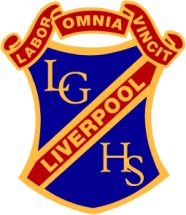 	Liverpool Girls’ High School	Innovation  Excellence  Learning	Visual Arts ~ Stage 5 Course OutlineINTRODUCTION TO VISUAL ARTSCOURSE OBJECTIVES AND OUTCOMESArtmakingStudents will develop knowledge, understanding and skills to make artworks informed by their understanding of practice, the conceptual framework and the framesCritical and historical studiesStudents will develop knowledge, understanding and skills to critically and historically interpret art informed by their understanding of practice, the conceptual framework and the framesStage 5 VISUAL ARTS – Year 10Types of Tasks: 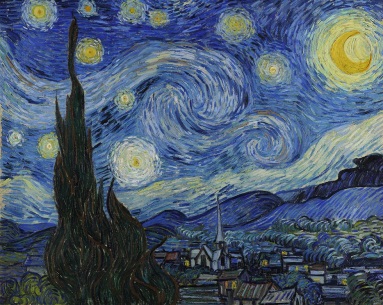 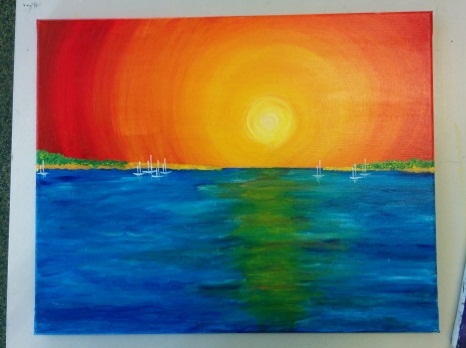 Formal Tasks for Evidence of Learning: Ongoing throughout the term…    Visual Arts ~ Performance DescriptorAreas for AssessmentArtmaking
Critical and Historical StudiesGrade AA student at this grade typically: makes sophisticated artworks with a perceptive understanding of how the four frames and conceptual framework can be used to develop meaning and represent ideas and interests in the world. demonstrates highly developed technical accomplishment and refinement in making and resolving sophisticated artworks in 2D, 3D and/or 4D forms. They experiment, work with autonomy, and reflect on their actions, judgements and artistic intentions to make informed choices about their artworks. synthesises their understanding of practice, the conceptual framework and the frames to confidently interpret, explain and make judgements about art. demonstrates a perceptive understanding of the function of and relationships between the agencies of the conceptual framework, and how the frames can be used to represent a point of view. Grade BA student at this grade typically: makes accomplished artworks with a clear understanding of how the four frames and agencies of the conceptual framework can be used to develop meaning and represent ideas and interests in the world. demonstrates well-developed technical accomplishment and refinement to make artworks in 2D, 3D and/or 4D forms. They experiment and reflect on their actions, judgements and artistic intentions to make artworks. interprets, explains and makes judgements about art applying an understanding of practice, the conceptual framework and the frames. demonstrates a clear understanding of the function of and relationships between the agencies of the conceptual framework, and how the frames can be used to represent a point of view. Grade CA student at this grade typically: makes a variety of artworks with an understanding of how the frames and agencies of the conceptual framework can be used to develop meaning and represent ideas and interests in the world. demonstrates sound technical accomplishment in making artworks in 2D, 3D and/or 4D forms that represent their actions, judgements and artistic intentions. interprets, explains and makes judgements about art by engaging with aspects of practice, the conceptual framework and some of the frames. demonstrates understanding of the function of and relationships between some agencies of the conceptual framework, and how some of the frames can be used to represent a point of view. Grade DA student at this grade typically: makes artworks, and identifies how some of the frames and agencies of the conceptual framework can be used to explore ideas and interests in the world. represents their artistic intentions in 2D, 3D and/or 4D artworks, demonstrating some technical accomplishment. makes limited interpretations and judgements about art involving a foundational understanding of practice and the conceptual framework, and some of the frames. recognises the function of, and relationships between, some agencies of the conceptual framework, and how some of the frames can be used to represent a point of view. Grade EA student at this grade typically: makes simple artworks with an elementary understanding of the frames and the conceptual framework. recognises that ideas, interests in the world and artistic intentions can be represented in 2D, 3D and/or 4D forms, and demonstrates limited technical accomplishment. makes simple interpretations about art, with some reference to practice, the frames and conceptual framework. with teacher support, recognises some function of and relationships between some agencies of the conceptual framework, and that the frames can be used to represent a point of view. Practice5.1 	develops range and autonomy in selecting and applying visual arts conventions and procedures to make artworksConceptual framework5.2 	makes artworks informed by their understanding of the function of and relationships between artist – artwork – world – audienceFrames5.3 	makes artworks informed by an understanding of how the frames affect meaningRepresentation5.4 	investigates the world as a source of ideas, concepts and subject matter in the visual artsConceptual strength and meaning5.5	makes informed choices to develop and extend concepts and different meanings in their artworksResolution5.6 	demonstrates developing technical accomplishment and refinement in making artworksPractice5.7  	applies their understanding of aspects of practice to critical and historical interpretations of artConceptual framework5.8 	uses their understanding of the function of and relationships between artist – artwork – world – audience in critical and historical interpretations of artFrames5.9 	demonstrates how the frames provide different interpretations of artRepresentation5.10 	demonstrates how art criticism and art history construct meaningsLearning Context/ Units of Work:“Sculpture By The Sea”, “Identity, Outsiders and Tragic Heroes”